SG15KTL-M/SG20KTL-M	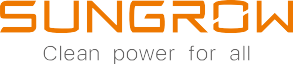 Сетевые трехфазные инверторы для системы 1000 В постоянного тока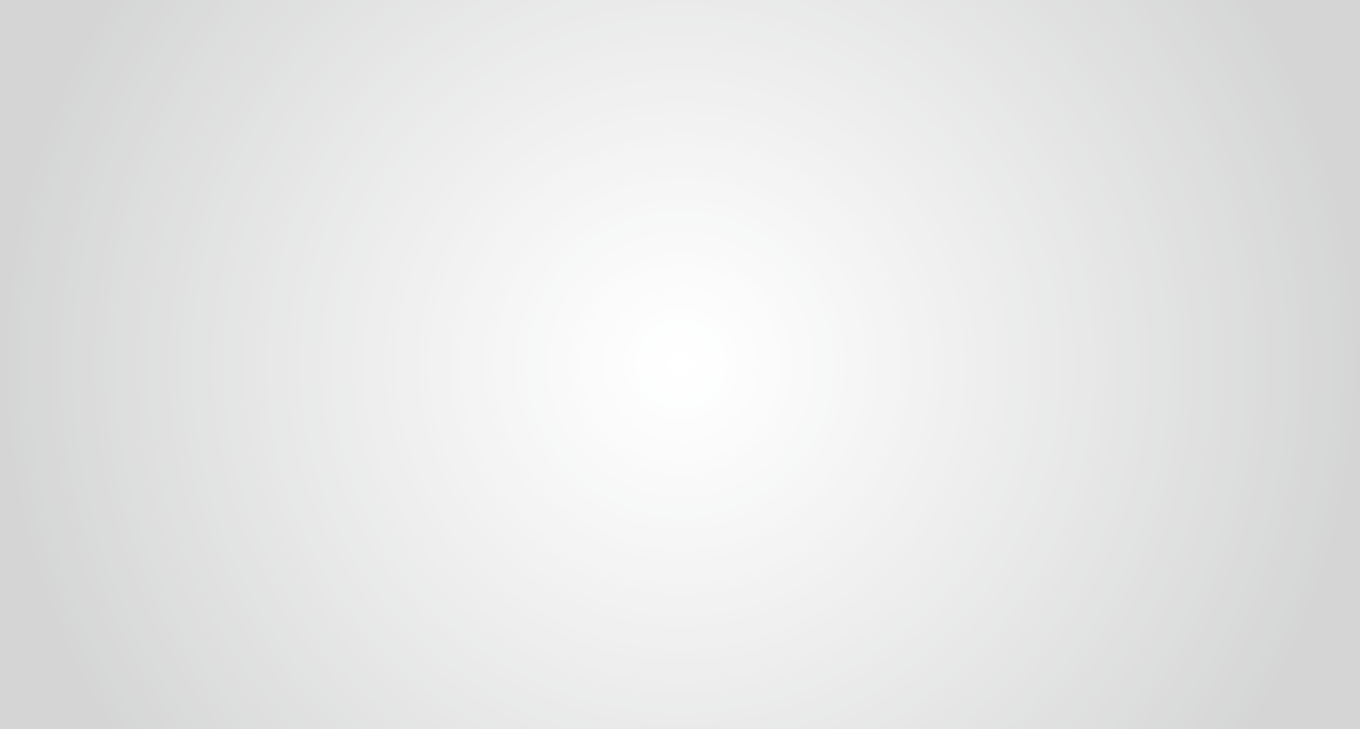 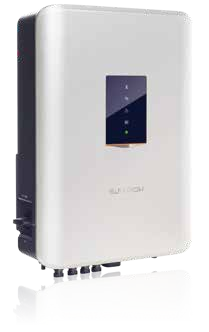 ВЫСОКАЯ УРОЖАЙНОСТЬ Лучшая в отрасли эффективность 98,6% Гибкие конфигурации pv строк с соотношением DC/AC до 1,3ИНТЕЛЛЕКТУАЛЬНОЕ УПРАВЛЕНИЕМногофункциональный онлайн-мониторинг с помощью обновлений встроенного ПОrИнтеллектуальный счетчикТочное динамическое управление мощностью БЕЗОПАСНЫЙ И ДОЛГОВЕЧНЫЙВстроенные ограничители перенапряжения и защита от остаточного токаВысокая антикоррозионная способность при C5ПРОСТОЙ И УДОБНЫЙ ДЛЯ ПОЛЬЗОВАТЕЛЯКомпактная конструкция весом 24 кгУникальная установка Монтажная пластина со встроенным уровнемБыстрый и простой ввод в эксплуатацию через приложениеКРИВАЯ 	ЭФФЕКТИВНОСТИ ПРИНЦИПИАЛЬНОЙ СХЕМЫДК1ДЦ2ПОСТОЯННЫЙ ТОК АвтобусИнверторная цепь (DC/AC)100%98%Л196%Л294%Л3	Н92%90%	ПЭ0%10%20%   30%   40%   50%   60%   70% Нормализованная выходная мощность80%90%  100%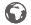 - 36 -© 2019 Sungrow Power Supply Co., Ltd.  Все права защищены.  Возможны  изменения без предварительного уведомления.  Версия 1.3SG15KTL-M/SG20KTL-MОбозначениеSG15KTL-M SG20KTL-MВход (DC)Вход (DC)Вход (DC)Вход (DC)Макс.  входное напряжение PV1100 В1100 В1100 ВМинимальное входное напряжение PV / Входное напряжение запуска200 В / 250 В200 В / 250 В200 В / 250 ВНоминальное входное напряжение PV600 В600 В600 В Диапазон напряжений MPPT200 В – 1000 В200 В – 1000 В200 В – 1000 В Диапазон напряжений MPPT для номинальной мощности380 В – 850 В480 В – 850 ВКоличество независимых входов MPPT222Максимальное количество PV-строк на MPPT222Макс.  PV входной ток44 А (22 А / 22 А)44 А (22 А / 22 А)44 А (22 А / 22 А)Максимальный ток для входного разъема15 А15 А15 АМакс. постоянный ток короткого замыкания60 А (30 А / 30 А)60 А (30 А / 30 А)60 А (30 А / 30 А)Выход (AC) Выходная мощность AC16,5 кВА при 35 °C/15 кВА при 45 °C22 кВА при 35 °C / 20 кВА при 45 °CМакс. выходной ток AC24,0 А31,9 АНоминальное напряжение AC3 / Н / ПЭ, 230 / 400 В3 / Н / ПЭ, 230 / 400 В3 / Н / ПЭ, 230 / 400 ВДиапазон напряжения AC270 В – 480 В270 В – 480 В270 В – 480 ВНоминальная частота сети / Диапазон50 Гц / 45 – 55 Гц, 60 Гц / 55 – 65 Гц50 Гц / 45 – 55 Гц, 60 Гц / 55 – 65 Гц50 Гц / 45 – 55 Гц, 60 Гц / 55 – 65 ГцГармоники<3 % (при номинальной мощности)<3 % (при номинальной мощности)<3 % (при номинальной мощности)Колебания постоянного тока< 0.5 % В< 0.5 % В< 0.5 % ВКоэффициент мощности при номинальной мощности> 0,99> 0,99> 0,99Регулируемый  коэффициент мощности0,8 лидирования – 0,8 отставания0,8 лидирования – 0,8 отставания0,8 лидирования – 0,8 отставания Фазы ввода / Фазы подключения3 / 33 / 33 / 3ЭффективностьМакс. эффективность / Евро. эффективность98.6 % / 98.3 %98.6 % / 98.3 %98.6 % / 98.3 %ЗащитаЗащита минимальной мощностиДаДаДа  Защита от обратного соединения DCДаДаДаЗащита от короткого замыкания ACДаДаДаЗащита от тока утечкиДаДаДа Мониторинг сетиДаДаДа Переключатель DCДа*Да*Да* Переключатель ACНетНетНетМониторинг тока PV строки ДаДаДа Функция восстановленияНеобязательныйНеобязательныйНеобязательныйЗащита от перенапряжения DC Тип II / AC Тип IIDC Тип II / AC Тип IIDC Тип II / AC Тип II Общие данныеРазмеры (Ш*В*Г)370*485*210 мм370*485*210 мм370*485*210 ммВес24 кг24 кг24 кг Метод изоляцииБез трансформатораБез трансформатораБез трансформатораСтепень защиты Степень защиты IP65Степень защиты IP65Степень защиты IP65 Энергопотребление в ночное время< 1 Вт**< 1 Вт**< 1 Вт** Диапазон рабочих температур от -25 до 60 °C (> 45 °C при понижении)от -25 до 60 °C (> 45 °C при понижении)от -25 до 60 °C (> 45 °C при понижении)Диапазон относительной влажности0 – 100 % (без конденсации)0 – 100 % (без конденсации)0 – 100 % (без конденсации) Способ охлажденияИнтеллектуальное принудительное воздушное охлаждениеИнтеллектуальное принудительное воздушное охлаждениеИнтеллектуальное принудительное воздушное охлаждениеМаксимальная рабочая высота4000 м (> 3000 м )4000 м (> 3000 м )4000 м (> 3000 м )Дисплей / СвязьСветодиод, Bluetooth + APP / RS485 (дополнительно: WiFi / Ethernet)Светодиод, Bluetooth + APP / RS485 (дополнительно: WiFi / Ethernet)Светодиод, Bluetooth + APP / RS485 (дополнительно: WiFi / Ethernet) Тип подключения DCMC4 (макс.  6 мм²)MC4 (макс.  6 мм²)MC4 (макс.  6 мм²) Тип подключения ACРазъем Plug and Play (макс. 10 мм²)Разъем Plug and Play (макс. 10 мм²)Разъем Plug and Play (макс. 10 мм²)СогласиеEN 62109-1, EN 62109-2, EN 61000-3-11, EN 61000-3-12, IEC 61727, IEC 62116, IEC 60068,EN 62109-1, EN 62109-2, EN 61000-3-11, EN 61000-3-12, IEC 61727, IEC 62116, IEC 60068,EN 62109-1, EN 62109-2, EN 61000-3-11, EN 61000-3-12, IEC 61727, IEC 62116, IEC 60068,IEC 61683, EN 50530, VDE-AR-N 4105:2018, AS/NZS 4777.2, CEI 0-21, UNE 206007-1, G59/3,IEC 61683, EN 50530, VDE-AR-N 4105:2018, AS/NZS 4777.2, CEI 0-21, UNE 206007-1, G59/3,IEC 61683, EN 50530, VDE-AR-N 4105:2018, AS/NZS 4777.2, CEI 0-21, UNE 206007-1, G59/3,VDE 0126-1-1/A1 VFR 2014, UTE C15-712-1, EN 50549-1:2019, EN 50438VDE 0126-1-1/A1 VFR 2014, UTE C15-712-1, EN 50549-1:2019, EN 50438VDE 0126-1-1/A1 VFR 2014, UTE C15-712-1, EN 50549-1:2019, EN 50438Поддержка сеткиУправление активной и реактивной мощностьюУправление активной и реактивной мощностьюУправление активной и реактивной мощностью